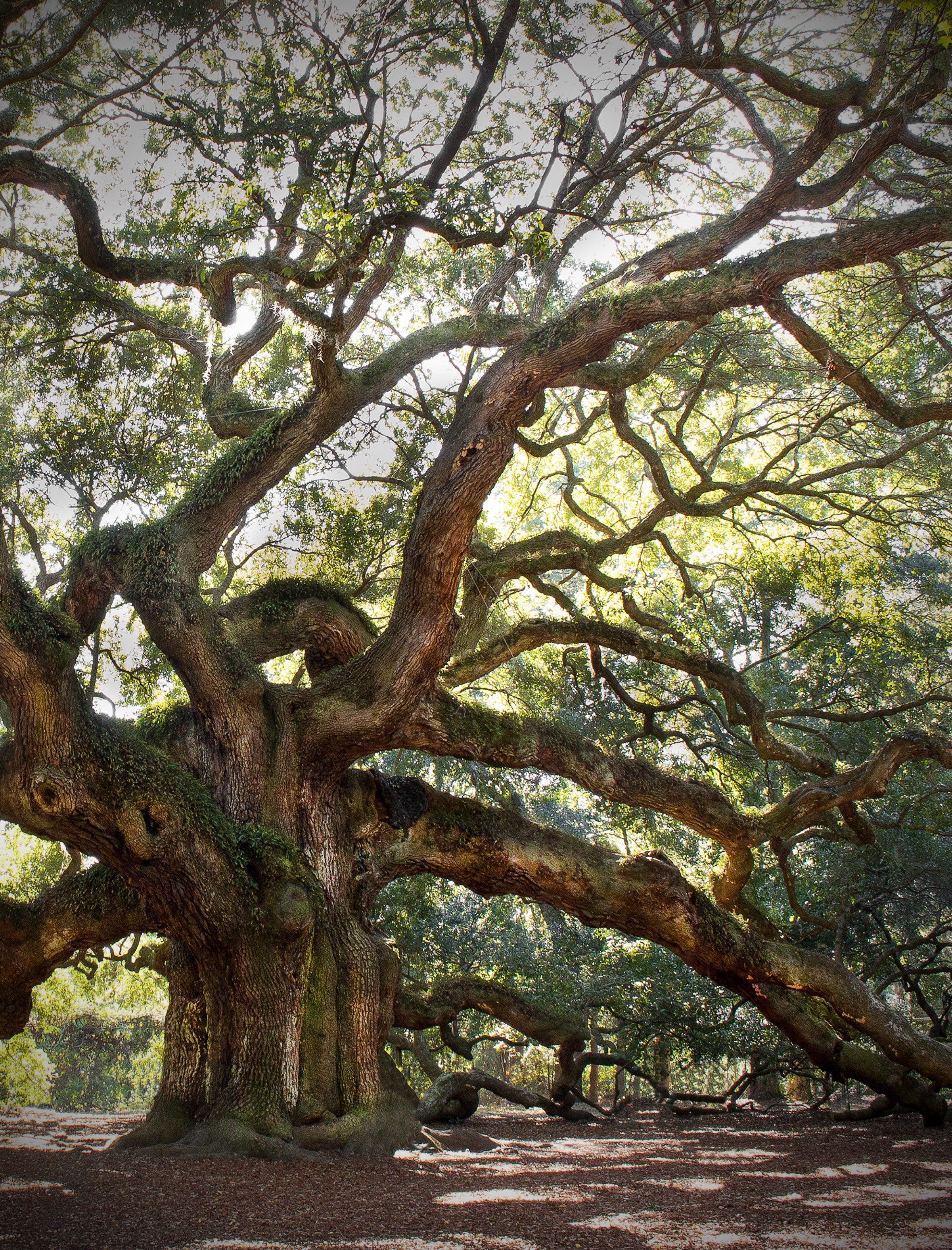 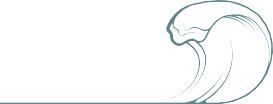 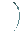 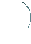 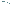 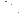 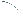 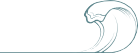 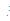 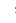 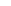 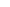 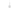 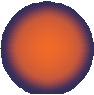 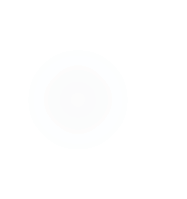 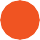 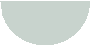 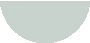 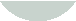 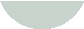 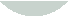 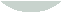 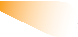 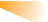 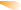 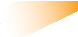 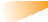 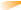 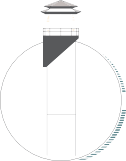 Goals  Objectives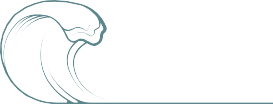 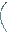 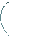 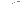 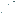 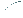 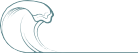 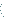 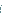 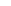 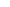 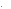 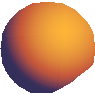 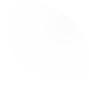 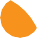 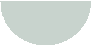 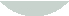 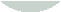 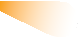 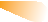 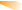 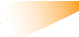 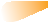 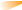 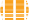 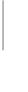 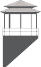 The Town anticipates its population will remain on a very manageable growth pattern for the foreseeable future, gaining only approximately 4 people per year until 2040. As a result, the Town seeks to retain its character as a family oriented community that serves the residents with an exceptional level of resources and services. As such, it has adopted the following goals, policies and implementation strategies: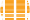 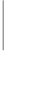 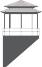 The Town strives to retain its character as a single-family oriented community that serves the residents with an exceptional level of resources and services. As such, it has adopted the following goals, policies and implementation strategies:The Town anticipates an increased demand for recreation facilities, maintenance and expansion of existing community facilities. The Town is committed to managing the development and expansion of its infrastructure to serve current and future residents as well as providing a diversity of recreation facilities. It is also committed to providing an exceptional level of safety and security for its residents. As such, the Town has adopted the following goal, policies and strategies:The cultural resources on Sullivan’s Island are an essential link to the Town’s rich history and family-oriented quality of life. Retention and preservation of these resources enable residents and visitors to understand what makes Sullivan’s Island unique. As such, the Town has adopted the following goals, policies and implementation strategies:The Town of Sullivan’s Island maintains a quaint business district that provides both visitors and residents a place to congregate and . Likewise, the natural amenities* such as the beaches and water provide access for those same groups. The local economy depends on both the business district and the natural environment to thrive. As such, the Town has adopted the following goals, policies and implementation strategies:*Natural Amenities Goals & Objectives will be located in the Natural Resources SectionThe purpose of Sullivan’s Island transportation planning efforts is to ensure a safe, functional and well-maintained network that is consistent with the character of the Island and lifestyles of the population. The network and infrastructure should strive to make it feasible and safe for Town residents and visitors to enjoy various modesof transport, including automobiles, bicycles and walking, as well as to recognize the growing use of golf carts. In addition, as part of a larger metropolitan area, the Town should be an active partner in regional and public transportation discussions and policy making:The purpose of Sullivan’s Island land use planning efforts is to ensure that the Town maintains its small-town character and controls the land uses currently present on the Island, as well as maintain future growth. The following objectives and policies are a guiding framework to achieve these ends:As a low-lying barrier island, the Town of Sullivan’s Island faces many benefits and challenges involved with living in such a dynamic ecosystem. This element strives to retain and preserve the Island’s natural resources and also protect the community’s health and quality of life. As such, the Town has adopted the following goal, policies and strategies:Sullivan’s Island faces many challenges involving localized flooding from king tides and storm events. This section is intended to provide goals, policies and a series of initiatives that are designed to strengthen the Town’s resilience to sea level rise.: The Town seeks  current  improving quality of life  residents.P1.1Promote  Island Farmers Market. Encouraging more produce vendors to participate.Planning Commission;Town Council; Town StaffShort-termP1.2Promote Holiday FestivalsPlanning Commission;Town Council; Town StaffP1.3  of the .Town Council; Town StaffShort-termP2.1Promote and encourage beach other natural resource cleanup days.Planning Commission; Town Council; StaffShort-termP2. Promote .Planning Commission; Town Council; StaffShort-termP3.1  populationdemographic Census data.Town StaffShort-termTown Staff-termH1.1Maintain half-acre lot sizes and other regulations.Planning Commission;Town Council; Town StaffOngoingH1.2 Vacationrestrictions that address number of tenants, parking, permitted activities, licenses, etc.Planning Commission;Town Council; Town StaffOngoingH1.3Preserve the diversity of structure Town Council; Design Review BoardOngoingH1.4 Establish a task force to review zoning, administrative processes, and historical compatibility on Sullivan’s Island. The goal will be to maintain a sense of place while being respectful of the Island’s traditional mass, height, and scale within each neighborhood. An example of this would be to examine Form Based Codes.Planning Commission;Town Council; Town StaffH1.5 Conduct an evaluation of residential design guidelines to ensure consistency with the Island’s open and informal character as it relates to landscape design, fences, site design, and other architectural elements.Town Council; Town Administration; Planning Commission: Maintain essential Town government facilities  assets  the future needs of the Island’s citizenry, including Town Hall services, maintenance, recreation,  infrastructure.: Maintain essential Town government facilities  assets  the future needs of the Island’s citizenry, including Town Hall services, maintenance, recreation,  infrastructure.: Maintain essential Town government facilities  assets  the future needs of the Island’s citizenry, including Town Hall services, maintenance, recreation,  infrastructure.: Maintain essential Town government facilities  assets  the future needs of the Island’s citizenry, including Town Hall services, maintenance, recreation,  infrastructure.: Maintain essential Town government facilities  assets  the future needs of the Island’s citizenry, including Town Hall services, maintenance, recreation,  infrastructure.CF1.1Identify areas for expanding recreational opportunities.CF1.1Identify areas for expanding recreational opportunities.Town AdministrationTown CouncilOngoingOngoingCF1.2Consider the following when locating and improving community facilities:Accessibility to all citizens and visitorsProtecting the character of neighborhoodsPreserve natural resourcesCost effectiveness of improvements (Continue to assess Town-owned property as needed)CF1.2Consider the following when locating and improving community facilities:Accessibility to all citizens and visitorsProtecting the character of neighborhoodsPreserve natural resourcesCost effectiveness of improvements (Continue to assess Town-owned property as needed)Town AdministrationTown CouncilOngoingOngoingCF1.3Establish and maintain Town entrance signage on Ben Sawyer Boulevard and Jasper Boulevard.CF1.3Establish and maintain Town entrance signage on Ben Sawyer Boulevard and Jasper Boulevard.Town AdministrationTown CouncilOngoingOngoingCF1.4Explore opportunities for public restroom facilities.CF1.4Explore opportunities for public restroom facilities.Town AdministrationTown CouncilOngoingOngoingCF2.1Continue to provide adequate staff support to all boards, commissions and committees.Building DepartmentTown AdministrationTown CouncilOngoingOngoingOngoing: The Town will continue to focus its efforts  sites that are significant to the Town’s history, uniqueness .: The Town will continue to focus its efforts  sites that are significant to the Town’s history, uniqueness .: The Town will continue to focus its efforts  sites that are significant to the Town’s history, uniqueness .CR1.1 owners of important sites and structures  encouraged to place deed restrictions on these properties, thus protecting these sites for future generations.Town AdministrationCR1.2The Town should continue to encourage the local historical designation of properties and compliance with the Secretary of Interior’s Standards for the Treatment of Historic Properties: Guidelines for Preserving,Rehabilitating, Restoring, and Reconstruction of Historic Buildings.Design Review BoardTown AdministrationOngoingCR1.3Continue to support Design Review Board oversight of the historic overlay districts and individual historic structures and, through Town ordinances, protect historic properties on the Island. Continue efforts, where appropriate,for the inclusion of historical properties on the National Register of Historic Sites.Town AdministrationOngoingCR1.4 The Town should conduct or facilitate periodic educational opportunities for citizens to benefit from available tax or other incentives in the maintenance of historical propertiesTown AdministrationOngoing: Preserve the business district size, scale, and local atmosphere.: Preserve the business district size, scale, and local atmosphere.: Preserve the business district size, scale, and local atmosphere.E1.1Maintain zoning regulations that do not change the fabric of the district.Planning Commission;Town Council; Town StaffOngoingE1.2 Monitor and regulate design through the DRBPlanning Commission;Town Council; Town Staff; DRBOngoingE2.1Update the Plan when needed.Town StaffE2.2 Re-evaluate parking within the Commercial District.Town StaffOngoingE3.  Review ACS CensusTown StaffOngoing: Ensure the transportation needs of those who live,  Island are met.: Ensure the transportation needs of those who live,  Island are met.: Ensure the transportation needs of those who live,  Island are met.T1.1Continue exploration of federal, state and local funding opportunities to enhance Sullivan’s Island’s transportation networkTown AdministrationOngoingT1.2 Coordinate with SCDOT and pursue funding through all funding sources, such as the Charleston County Transportation Committee (CTC) or other repaving or maintenance funding sourcesTown Council; Town AdministrationOngoingT2.1 Bicycle Committee Town AdministrationOngoingT2.2 Continue to support the needs of the East Coast Greenway Trail SystemTown AdministrationOngoingT2.3 Look for ways to improve pedestrian connectivity along Middle Street, especially the South sideTown AdministrationOngoingLU1.1 Keep housing density low through maintaining half-acre lot sizes and other regulationsTown Council; Planning CommissionOngoingLU1.2 Continue to prohibit multifamily developmentTown Council; Planning CommissionOngoingLU1.3 Continue to restrict the short-term rental market and enforce all policies pertaining to the regulations.Town Council; Town AdministrationOngoingLU1.4 Consider creation of an “institutional” or “governmental” zoning district to properly separate more intensive uses from residential properties by way of zoning standards.Town Council; Town Administration; Planning CommissionLU2.1 Continue to implement policies and encourage building options that prevent demolition of structures that contribute to the historic fabric and eclectic sense of place.Town Council; Town Administration; Design Review BoardOngoingLU2.2 Encourage training and certification of board members and staff involved with historic review.Town Council; Town AdministrationOngoingLU2.3 Explore advantages of tax incentives in historic preservation efforts.Town Council; Town AdministrationOngoing: Retain  all of the Island’s natural resources including open-spaces, dunes  vegetation, tree  wildlife of  through best  and public services.: Retain  all of the Island’s natural resources including open-spaces, dunes  vegetation, tree  wildlife of  through best  and public services.: Retain  all of the Island’s natural resources including open-spaces, dunes  vegetation, tree  wildlife of  through best  and public services.NR1.1: Identify existing public accesses needing constructed walkovers that include appropriate access and parking for handicapped visitors.Pursue funding through gifts and grants to construct and maintain beach accesses.Town Administration; Town CouncilOngoingNR1.2: Inventory and evaluate each beach access to determine ways to limit damage and mitigate environmental impacts.Town Administration; Town CouncilNR1.3: Town should install and maintain sufficient and appropriate signs at beach accesses to inform visitors of ordinances that protect natural dunes and beach resourcesTown Administration; Town CouncilNR1.4: Continue to provide for adequate animal waste, refuse and recycling resources at beach access paths. Encourage citizen volunteer groups and private litter management programs for all public spaces.Town Administration; Town CouncilOngoingNR1.5: Update and incorporate into the Town’s Beachfront Management Plan a program to stabilize, maintain and enlarge the dunes.Enforce ordinances pertaining to walking or climbing on the dunes.Town Administration; Town CouncilOngoingNR1.6 Ensure emergency preparedness protocols of Chapter 4 correspond with community resiliency goals and objectives.Town Council; AdministrationOngoingIdentify initiatives that will improve the Town’s ability to withstand the effects of sea level rise, resulting  frequent tidal flooding  events..1Coordinate with the Charleston Resilience Network, DHEC-OCRM, the City of Charleston, Sea Grant Consortium, NOAA, and other public and private organizations to consider policies that encourage resiliency towards the impacts of flooding and high waterTown CouncilTown AdministrationOngoing.2Continue participation in FEMA’s Community Rating System (CRS) to reduce flood risk on Sullivan’s Island and decrease flood insurance costs. Town CouncilTown AdministrationOngoing.3Develop a comprehensive sea level rise adaptation strategy that explains high water impacts and identifies goals, needs, and strategies to ensure Sullivan’s Island is resilient to flooding and high-water impacts in the future.Town CouncilTown Administration.4Ensure the Comprehensive Plan’s SLR adaptation strategies, and any future resilience and SLR adaptation plan, corresponds withall state and county plans. Ensure goals and strategies are updated and tracked toimprove eligibility for state and federal grant opportunities.Town CouncilTown AdministrationOngoing.5Complete the Accreted Land Management Plan as an integral part of the Town’s comprehensive SLR and resiliency strategy.Town CouncilTown AdministrationOngoing